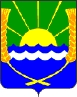 РОССИЙСКАЯ ФЕДЕРАЦИЯРОСТОВСКАЯ ОБЛАСТЬАЗОВСКИЙ РАЙОНМУНИЦИПАЛЬНОЕ ОБРАЗОВАНИЕ«КРАСНОСАДОВСКОЕ СЕЛЬСКОЕ ПОСЕЛЕНИЕ»СОБРАНИЕ ДЕПУТАТОВКРАСНОСАДОВСКОГО СЕЛЬСКОГО ПОСЕЛЕНИЯЧЕТВЕРТОГО СОЗЫВАРЕШЕНИЕ №  47« 12 » октября   2017 г                                                             п. Красный садОб утверждении Положения отерриториальном общественном самоуправлениив муниципальном образовании «Красносадовское сельское поселение»В соответствии с Федеральным законом Российской Федерации от 06.10.2003 № 131-ФЗ «Об общих принципах организации местного самоуправления в Российской Федерации», руководствуясь Уставом муниципального образования «Красносадовское сельское поселение», с целью развития территориального общественного самоуправления на территории муниципального образования «Красносадовское сельское поселение», Собрание депутатов Красносадовского сельского поселенияРЕШИЛО:		1. Утвердить Положение о территориальном общественном самоуправлении в муниципальном образовании «Красносадовское сельское поселение» (прилагается).      	2. Организацию исполнения настоящего решения возложить на заместителя Главы Красносадовского сельского поселения О.В. Кушнареву.3. Опубликовать настоящее решение на официальном сайте администрации Красносадовского сельского поселения и официальном печатном издании администрации Красносадовского сельского поселения «Вестник».4. Контроль над исполнением настоящего решения возложить на постоянную комиссию по местному самоуправлению и охране общественного порядка.5. Настоящее решение вступает в силу со дня его официального опубликования.Председатель Собрания депутатов – Глава Красносадовского сельского поселения                                     Е.В.Ельченко                                                                                                      Приложение к решениюСобрания депутатовот 12.10.2017 г. № 47ПОЛОЖЕНИЕ ОТЕРРИТОРИАЛЬНОМ ОБЩЕСТВЕННОМ САМОУПРАВЛЕНИИВ МУНИЦИПАЛЬНОМ ОБРАЗОВАНИИ «Красносадовское сельское поселение»1. Территориальное общественное самоуправление1. Настоящее Положение определяет порядок организации и осуществления территориального общественного самоуправления в муниципальном образовании «Красносадовское сельское поселение».2. Под территориальным общественным самоуправлением (далее - ТОС) понимается самоорганизация граждан по месту их жительства на части территории муниципального образования «Красносадовское сельское поселение» для самостоятельного и под свою ответственность осуществления собственных инициатив по вопросам местного значения непосредственно населением путем проведения собраний и конференций граждан или через создаваемые им органы ТОС.3. ТОС является составной частью системы местного самоуправления, служит реализации принципов народовластия на территории муниципального образования и призвано обеспечить развитие инициативы и расширение возможностей самостоятельного решения населением вопросов социально-экономического развития соответствующей территории, укрепление гарантий реализации прав и свобод граждан. 4. ТОС считается учрежденным (созданным) с момента регистрации устава ТОС администрацией муниципального образования «Красносадовское сельское поселение» в порядке, установленном Решением Собрания депутатов Красносадовского сельского поселения  (далее НПА).5. ТОС в соответствии с его уставом может являться юридическим лицом и подлежит государственной регистрации в организационно-правовой форме некоммерческой организации.2. Правовая основа ТОС1. Территориальное общественное самоуправление в муниципальном образовании «Красносадовское сельское поселение» осуществляется в соответствии с Европейской Хартией местного самоуправления, Конституцией Российской Федерации, Федеральным законом                     от 06.10.2003 № 131-ФЗ «Об общих принципах организации местного самоуправления в Российской Федерации», Федеральным законом от 12.01.1996 № 7-ФЗ «О некоммерческих организациях», Уставом муниципального образования «Красносадовское сельское поселение», настоящим Положением и уставом ТОС.2. Органы местного самоуправления обеспечивают необходимые правовые условия для осуществления деятельности ТОС, возможность ознакомления с необходимыми материалами и документами, а также могут оказывать финансовую и иную поддержку.Взаимоотношения ТОС с органами местного самоуправления строятся на договорной основе.3. Организационные формы и границы осуществления ТОС1. Организационные формы ТОС определяются жителями соответствующей территории самостоятельно. 2. ТОС может осуществляться в пределах следующих территорий проживания граждан:1) подъезд многоквартирного жилого дома;2) многоквартирный жилой дом;3) группа жилых домов;4) жилой микрорайон;5) иные территории проживания граждан.3. Границы территории, на которой осуществляется ТОС, устанавливаются решением Собрания депутатов по предложению граждан, проживающих на соответствующей территории, с учетом границ, компактности жилищных комплексов и единства архитектурно-планировочных зон, а также с учетом ранее установленных границ территорий ТОС. Границы территорий, на которых осуществляется ТОС, не должны пересекаться. Территория, на которой осуществляется ТОС, должна быть единой, не допускается образование ТОС на земельных участках, не граничащих между собой.4. Установление границ территории, на которой предполагается осуществление ТОС1. После проведения собрания, заочного собрания, конференции жителей, определивших предполагаемую территорию, в пределах которой будет осуществляться ТОС.Границы территории, на которых предлагается осуществление ТОС, определяются в результате проведения собрания или конференции жителей, проживающих на данной территории.2. Работу по принятию предложений по установлению границ ТОС осуществляет администрация муниципального образования.3. Инициативная группа по созданию ТОС обращается в администрацию муниципального образования с заявлением по вопросу рассмотрения предполагаемых границ ТОС.К заявлению прилагаются:а) подписные листы, содержащие подписи жителей в поддержку инициативы установления границ территории, на которой предполагается осуществление ТОС, согласно приложению 1 к настоящему Положению;б) описание границ данной территории, на которой предполагается осуществление ТОС.4. Администрация муниципального образования в течение 30 дней  со дня получения документов рассматривает их и готовит заключение о возможности установления границ ТОС на территории, указанной в документах, либо о невозможности установления границ ТОС.Основанием для вынесения заключения о невозможности установления границ ТОС, могут быть следующие обстоятельства:1) нарушения, допущенные при проведении собрания, конференции граждан (собрания делегатов) по учреждению ТОС;2) пересечение границ территории, на которой предполагается осуществление ТОС, с установленными границами, в которых уже осуществляется иное ТОС;3) выход границ территории, на которой предполагается осуществление ТОС, за пределы территории муниципального образования;4) территория на которой предполагается осуществление ТОС располагается на земельных участках, не граничащих между собой.При вынесении заключения о невозможности установления границ ТОС администрация муниципального образования предлагает иной обоснованный вариант границ территории ТОС. 5. Заключение направляется инициативной группе территории в виде письма:  - о возможности установления границ ТОС на предложенной инициативной группой территории и подготовке проекта решения Собрания депутатов муниципального образования «Красносадовское сельское поселение».- о невозможности установления границ ТОС на предложенной инициативной группой территории с указанием оснований принятия такого решения. Заключение о невозможности установления границ не является препятствием для повторной подачи предложений по установлению границ ТОС при условии устранения нарушений.6. Администрация муниципального образования в течение 30 дней  со дня отправки письма о возможности установления границ ТОС разрабатывает проект решения Собрания депутатов муниципального образования «Красносадовское _сельское поселение», содержащий описание границ территории создаваемого ТОС, и направляет его в Собрание депутатов муниципального образования «Красносадовское сельское поселение» в сроки и в порядке, предусмотренные Регламентом Собрания депутатов.7. Администрация муниципального образования в течение 10 дней  после принятия решения Собрания депутатов муниципального образования «Красносадовское сельское поселение», содержащего описание границ территории создаваемого ТОС, направляет данное решение инициативной группе территории.8. Если в течение 6 месяцев со дня вступления в силу решения Собрания депутатов муниципального образования «Красносадовское сельское поселение» об утверждении границ территории ТОС не будет создано в установленном порядке, администрация муниципального образования подготавливает проект решения Собрания депутатов муниципального образования «Красносадовское сельское поселение» о признании утратившим силу такого решения.5. Учреждение ТОС1. Организацию учредительного собрания или конференции, на которых принимается решение об учреждении ТОС, осуществляет инициативная группа в количестве не менее 5 человек, проживающих на соответствующей территории и обладающих избирательным правом.2. Инициативная группа не менее чем за 10  дней до проведения учредительного собрания или конференции извещает граждан соответствующей территории, администрацию муниципального образования о намерении жителей организовать ТОС на соответствующей территории, с указанием даты, места и времени проведения учредительного собрания или конференции.3. Инициативная группа принимает решение о проведении учредительного собрания или конференции в зависимости от числа жителей, проживающих на данной территории.4. Инициативная группа самостоятельно организует подготовку и проведение собрания или конференции граждан и выборы членов органа ТОС.6. Учредительное собрание или конференция1. Учредительное собрание или конференция:1) принимает решение об учреждении ТОС;2) принимает решение об утверждении структуры органов ТОС - в виде создания постоянно действующего органа и (или) собраний (конференций) граждан;3) в случае включения в структуру избираемого органа ТОС – избирает его;3) утверждает устав ТОС.Решения учредительного собрания, конференции оформляются протоколом.2. Решение о создании ТОС с правами юридического лица принимается также на собрании, конференции граждан. В этом случае на собрании или конференции жителями соответствующей территории избирается ревизионная комиссия. Численный состав ревизионной комиссии определяется жителями самостоятельно на собрании или конференции. Избрание ревизионной комиссии осуществляется в порядке, аналогичном порядку избрания органа ТОС.3. ТОС считается учрежденным с момента регистрации устава ТОС администрацией муниципального образования. ТОС, наделенное правами юридического лица, подлежит государственной регистрации в организационно-правовой форме некоммерческой организации в порядке, установленном законом, и считается созданным со дня регистрации.7. Устав ТОС1. Устав ТОС является учредительным документом ТОС.2. Уставом ТОС регулируются вопросы организации и осуществления ТОС в соответствии с Федеральным законом от 06.10.2003 № 131-ФЗ «Об общих принципах организации местного самоуправления в Российской Федерации».3. В уставе ТОС устанавливаются:1) территория, на которой осуществляется ТОС;2) цели, задачи, формы и основные направления деятельности ТОС;3) порядок формирования, прекращения полномочий, права и обязанности, срок полномочий органов ТОС;4) порядок принятия решений;5) порядок приобретения имущества, порядок пользования и распоряжения указанным имуществом и финансовыми средствами;6) порядок прекращения осуществления ТОС;7) порядок проведения собраний и конференций.4. Порядок регистрации устава ТОС определяется Решением Собрания депутатов муниципального образования «Красносадовское сельское поселение».5. Дополнительные требования к уставу ТОС органами местного самоуправления устанавливаться не могут.8. Изменение границ ТОС1. Изменение границ территорий, осуществляющих ТОС, реализуется путем:а) выхода из состава ТОС;б) разделения территории ТОС;в) присоединения территории ТОС;г) объединения территории ТОС;д) переход части территории из одного ТОС в другое ТОС.2. Вопрос об изменении территории, в границах которой осуществляется ТОС, путем выхода из состава ТОС решается на собрании или конференции по инициативе граждан, проживающих на территории и изъявивших желание выйти из состава ТОС.3. Вопрос об изменении территории, в границах которой осуществляется ТОС, путем разделения территории ТОС на две и более части, в границах которых предполагается ТОС, решается на собрании или конференции по инициативе граждан, проживающих на соответствующей территории, а также по инициативе органов ТОС.4. Вопрос об изменении территории, в границах которой осуществляется ТОС, путем присоединения к ней территории, на которой не осуществляется ТОС, решается на собрании или конференции граждан по инициативе жителей, проживающих на присоединяемой территории;5. Вопрос об объединении ТОС, граничащих между собой, решается на собрании или конференции граждан каждого из объединяющихся ТОС.6. Вопрос о переходе части территории из одного ТОС в другое ТОС решается на собрании или конференции граждан каждого ТОС по инициативе жителей, проживающих на присоединяемой территории.  Одновременно на указанных собраниях или конференциях граждан рассматриваются предложения по границам территории объединенного ТОС.7. Организацию собрания или конференции, на которых принимается решение жителей об изменении границ ТОС, осуществляет инициативная группа в количестве не менее 5 человек, проживающих на соответствующей территории.8. Инициативная группа избирает председателя, заместителя председателя и секретаря инициативной группы, оформляет соответствующий протокол с указанием Ф.И.О. членов инициативной группы. Инициативная группа не менее чем за 10 дней до проведения собрания или конференции извещает граждан соответствующей территории, органы ТОС, администрацию муниципального образования о намерении изменения границ зарегистрированного ТОС с указанием даты, места и времени проведения собрания или конференции.9. Обсуждение вопроса об изменении границ, возможно провести в заочной форме путем сбора подписей на подписных листах для выхода из состава ТОС согласно приложению 2 к настоящему Положению, для присоединения территории согласно приложению 3 к настоящему Положению.10. Инициативная группа оформляет проект границ территории, на которой предполагается изменение границ ТОС.11. Инициативная группа подготавливает обращение в органы ТОС о соответствующем изменении границ ТОС и устава ТОС и прикладывает к ним материалы собрания или конференции граждан.12. Органы ТОС:а) рассматривают поступившие материалы от инициативной группы (подписные листы) по вопросу изменения границ территории ТОС в срок не позднее 30 дней со дня поступления документов и принимают решение по изменению границ ТОС;б) разрабатывают схему границ территории, в пределах которой осуществляется ТОС, с описанием ее границ с учетом предложенных изменений;в) подготавливает проект изменений в устав ТОС.13. Решение собрания, заочного собрания или конференции граждан ТОС оформляется протоколом.14. Органы ТОС обращаются в администрацию муниципального образования с предложением об изменении границ ТОС.К обращению прикладываются следующие документы:а) сведения о местах и дате размещения извещений жителей о проведении собрания или конференции по изменению границ, в пределах которых осуществляется ТОС;б) списочный состав участников собрания и (или) подписные листы по выдвижению представителей на конференцию;в) подписные листы, содержащие подписи жителей в поддержку инициативы изменения границ ТОС (в случае, если голосование жителей проводится с использованием подписных листов);г) протокол собрания или конференции граждан, проведенного инициативной группой;д) протокол собрания или конференции граждан, проведенного органами ТОС;е) план (схема) границ территорий, в которых осуществляется ТОС, с указанием описания границ.Новые границы территории, на которой осуществляется ТОС, должны соответствовать требованиям настоящего Положения.15. Собрание депутатов устанавливает новые границы территорий, на которой осуществляется ТОС, в течение 30 дней  со дня поступления всех необходимых документов.16. Регистрация изменений в устав ТОС, связанных с изменениями границ ТОС, осуществляется в порядке, установленном Решением Собрания депутатов муниципального образования «Красносадовское сельское поселение».9. Взаимодействие органов ТОС с органами местного самоуправления1. Органы местного самоуправления в рамках своей компетенции:1) оказывают содействие населению в реализации права на ТОС;2) оказывают помощь инициативным группам жителей в проведении собраний, конференций жителей;3) разрабатывают и принимаю нормативные правовые акты, устанавливающие порядок организации и осуществления ТОС;4) устанавливают сферы совместной компетенции с ТОС, а также перечень вопросов, решения по которым не могут быть приняты без согласования с ТОС;5) участвуют по приглашению органов ТОС в работе конференций и собраний ТОС;6) оказывают органам ТОС организационную и методическую помощь;7) заключают договоры с органами ТОС;8) контролируют поступление и использование бюджетных средств, переданных органам ТОС на выполнение их деятельности;9) контролируют использование муниципального имущества, переданного органам ТОС по договорам;10) устанавливают льготы по местным налогам и сборам для органов ТОС;11) создают необходимые условия для становления и развития системы ТОС и содействуют его органам в осуществлении их полномочий;12) информируют органы ТОС о планируемых и принятых решениях органов местного самоуправления, затрагивающих интересы жителей соответствующей территории;13) осуществляют другие полномочия в соответствии с законодательством Российской Федерации.2. Представители органов ТОС вправе принимать участие в работе органов местного самоуправления при рассмотрении вопросов, затрагивающих интересы населения территории, на которой действует орган ТОС.3. Вмешательство органов и должностных лиц местного самоуправления в деятельность ТОС, осуществляемую в пределах компетенции ТОС, недопустимо, за исключением случаев, предусмотренных действующим законодательством.4. ТОС вправе на договорных началах принимать на себя договорные обязательства, передаваемые ему органами местного самоуправления.При этом органы местного самоуправления в обязательном порядке передают ТОС необходимые для осуществления переданных обязательств материальные и финансовые средства.10. Контроль за деятельностью ТОС1. Контроль за исполнением решений, принятых на собраниях, конференциях граждан (собраниях делегатов) ТОС, осуществляется жителями соответствующей территории. Формы контроля определяются гражданами самостоятельно.2. Контроль за финансово-хозяйственной деятельностью ТОС осуществляют ревизионная комиссия, избираемая на общем собрании, конференции граждан, а также уполномоченные государственные органы.3. Контроль за деятельностью ТОС в части полномочий, переданных им по вопросам местного значения, осуществляют органы местного самоуправления.                                                                 Приложение 1к Положению о территориальномобщественном самоуправлениив муниципальном образовании«Красносадовское сельское поселение»ПОДПИСНОЙ ЛИСТ О ГРАНИЦАХ ТЕРРИТОРИИ,НА КОТОРОЙ ПРЕДПОЛАГАЕТСЯ ОСУЩЕСТВЛЕНИЕТЕРРИТОРИАЛЬНОГО ОБЩЕСТВЕННОГО САМОУПРАВЛЕНИЯ№ ___ от «___» __________ 20___ г.Мы, нижеподписавшиеся  граждане,  поддерживаем инициативу установления территории ____________________________________________________________________________________,(описание жилых домов, входящих в границы территории)на которой  предполагается  осуществление  территориального  общественного самоуправления, в следующих границах: _________________________________________________                                                   (описание границ территории)_________________________________________________________________________.Подписной лист удостоверяю ___________________________________________________________                                               (фамилия, имя, отчество сборщика подписей, год рождения)_________________________________________________________________________________(адрес места жительства) (собственноручная подпись и дата)Председатель инициативной группы (или член ТОС) _____________________________________                                                                       (Ф.И.О.) (дата) (подпись)                                                                     Приложение 2к Положению о территориальномобщественном самоуправлениив муниципальном образовании                                                                                «Красносадовское сельское поселение»ПОДПИСНОЙ ЛИСТ«___» ___________ 20__ г.Мы, жители ___________________________________________________________________,                                                   (описание домов)поддерживаем выход из территориального общественного самоуправления, границы которого утверждены решением Собрания депутатов от «____» __________ 20____ года.Подписной лист удостоверяю ________________________________________________________________________________                                               (фамилия, имя, отчество сборщика подписей, год рождения)_________________________________________________________________________________(адрес места жительства) (собственноручная подпись и дата)Председатель инициативной группы (или член ТОС) _____________________________________                                                                       (Ф.И.О.) (дата) (подпись)                                                              Приложение 3к Положению о территориальномобщественном самоуправлениив муниципальном образовании                                                                                «Красносадовское сельское поселение»ПОДПИСНОЙ ЛИСТ«___» ___________ 20__ г.Мы, жители ___________________________________________________________________,                                                   (описание домов)поддерживаем присоединение территории наших домов к территориальному                 общественному самоуправлению, границы которого утверждены решением Собрания депутатов от «___» _____________ 20____ год № _______Подписной лист удостоверяю ___________________________________________________________                                               (фамилия, имя, отчество сборщика подписей, год рождения)_____________________________________________________________________________________(адрес места жительства) (собственноручная подпись и дата)Председатель инициативной группы (или член ТОС) _____________________________________                                                                       (Ф.И.О.) (дата) (подпись)№п/пФамилия, имя, отчествоГод рождения(для лиц в возрасте 16 лет - дата и месяц рождения)Адрес местажительстваПодписьи дата еевнесения1.2.3.4.5.№п/пФамилия, имя, отчествоГод рождения(для лиц в возрасте 16 лет - дата и месяц рождения)Адрес местажительстваПодписьи дата еевнесения1.2.3.4.5.№п/пФамилия, имя, отчествоГод рождения(для лиц в возрасте 16 лет - дата и месяц рождения)Адрес местажительстваПодписьи дата еевнесения1.2.3.4.5.